Reading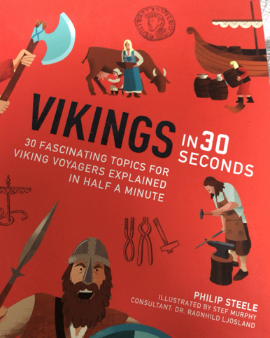 Thursday 7th May 2020Rapid RetrievalPages 16-17Fill in the table to explain where each of these people were placed in society. Thralls                                                  Jarls (Earls)KingsKarls Why were Viking women seen as important? Find and copy three jobs the Thralls had to do? Find and copy the word that sets out the ranks of power in a society. 